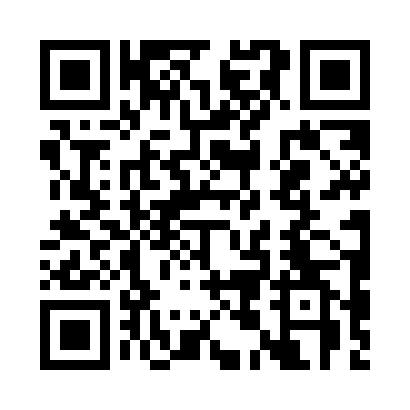 Prayer times for Trinity Park, Manitoba, CanadaWed 1 May 2024 - Fri 31 May 2024High Latitude Method: Angle Based RulePrayer Calculation Method: Islamic Society of North AmericaAsar Calculation Method: HanafiPrayer times provided by https://www.salahtimes.comDateDayFajrSunriseDhuhrAsrMaghribIsha1Wed4:266:151:376:438:5910:492Thu4:236:141:376:439:0110:513Fri4:216:121:376:449:0210:544Sat4:186:101:376:459:0410:565Sun4:166:091:366:469:0510:596Mon4:136:071:366:479:0711:017Tue4:116:051:366:489:0811:038Wed4:086:041:366:499:0911:069Thu4:056:021:366:509:1111:0810Fri4:036:011:366:519:1211:1111Sat4:005:591:366:519:1411:1312Sun3:585:581:366:529:1511:1613Mon3:555:561:366:539:1711:1814Tue3:535:551:366:549:1811:2115Wed3:505:541:366:559:1911:2316Thu3:485:521:366:569:2111:2617Fri3:465:511:366:569:2211:2818Sat3:435:501:366:579:2411:3019Sun3:435:481:366:589:2511:3120Mon3:425:471:366:599:2611:3121Tue3:415:461:367:009:2711:3222Wed3:415:451:377:009:2911:3323Thu3:405:441:377:019:3011:3324Fri3:405:431:377:029:3111:3425Sat3:395:421:377:029:3211:3526Sun3:395:411:377:039:3411:3527Mon3:395:401:377:049:3511:3628Tue3:385:391:377:059:3611:3729Wed3:385:381:377:059:3711:3730Thu3:385:371:377:069:3811:3831Fri3:375:371:387:069:3911:38